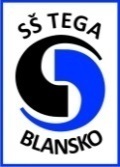 Střední škola technická a gastronomická Blansko, příspěvková organizace	škola moderních technologiíVýběrové řízení na pracovní místo učitelky/e odborného výcviku strojírenských oborůOrganizace:	Střední škola technická a gastronomická Blansko, příspěvková organizaceAdresa:	678 01 Blansko, Bezručova 1601/33Kontakty: 	Ing. , zástupce ředitele školy pro odborný výcvik, tel.: 516 419 621, radim.skaroupka@sosblansko.cz		, personalistka, tel.: 516 419 621, jitka.blazkova@sosblansko.czPracovněprávní vztah: pracovní poměr na dobu určitou jednoho roku s předpokladem prodloužení na dobu neurčitou.Pracovní úvazek: celý pracovní úvazek.Požadavky:předpoklady včetně odborné kvalifikace pro pracovní místo učitelky/e odborného výcviku strojírenských oborů podle zákona č. 563/2004 Sb., o pedagogických pracovnících, ve znění pozdějších předpisů, uvedené v §  §9, odst. 5).Další požadavky:min. 2 roky praxe ve strojírenském průmyslu;znalosti a praktické zkušenosti s prací na obráběcích strojích včetně programování CNC strojů;schopnost dobře komunikovat a pracovat v týmu;vysoké pracovní nasazení, samostatnost a aktivní přístup;praxe ve školství, případně v práci s mládeží výhodou;znalost cizího jazyka výhodou.Nástup: 27. 8. 2018 nebo 1. 9.2018 nebo dle dohody.Platové zařazení dle NV č. 564/2006 Sb. ve znění pozdějších předpisů.Nabízíme:zajímavé, perspektivní zaměstnání;příjemné pracovní prostředí;možnost dalšího vzdělávání a profesního růstu;závodní stravování;příspěvky na sport, kulturu a rekreaci z FKSP.Přihlášky do výběrového řízení zasílejte do 25. 4. 2018  písemně nebo elektronicky. K přihlášce přiložte strukturovaný životopis, kopii dokladů o dosaženém vzdělání a písemný souhlas se zpracováním osobních údajů pro účely tohoto výběrového řízení v souladu s platnou legislativou.